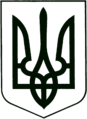 УКРАЇНА
МОГИЛІВ-ПОДІЛЬСЬКА МІСЬКА РАДА
ВІННИЦЬКОЇ ОБЛАСТІВИКОНАВЧИЙ КОМІТЕТ                                                           РІШЕННЯ №195Від 29.06.2023р.                                              м. Могилів-ПодільськийПро внесення змін до рішення виконавчого комітету міської ради від 25.02.2021 року №62 «Про затвердження посадового складу земельної комісії при виконавчому комітеті міської ради» 	Керуючись Законом України «Про місцеве самоврядування в Україні», відповідно до рішення 4 сесії міської ради 8 скликання від 18.02.2021 року №144, -виконком міської ради ВИРІШИВ:1. Внести зміни до рішення виконавчого комітету міської ради від 25.02.2021 року №62 «Про затвердження посадового складу земельної комісії при виконавчому комітеті міської ради», а саме: додаток до рішення викласти у новій редакції згідно з додатком, що додається.2. Визнати таким, що втратив чинність додаток до рішення виконавчого комітету міської ради від 25.02.2021 року №62. Все решта залишити без змін.3. Контроль за виконанням даного рішення покласти на першого заступника міського голови Безмещука П.О..        Міський голова                                                          Геннадій ГЛУХМАНЮК                                                                                                    Додаток                                                                                       до рішення виконавчого                                                                                                                                                         комітету міської ради                                                                                      від 29.06.2023 року №195                                   Посадовий складземельної комісії при виконавчому комітеті міської ради   Перший заступник міського голови                                     Петро БЕЗМЕЩУКГолова комісії:- перший заступник міського голови.Заступник голови комісії:-секретар міської ради.Секретар комісії:-головний спеціаліст відділу земельних відносин міської ради.Члени комісії: -представник управління містобудування та архітектури міської ради;-представник відділу кадрової та правової роботи апарату міської ради та виконкому; -начальник відділу земельних відносин міської ради;-представник комунального підприємства «Могилів-Подільське міжрайонне бюро технічної інвентаризації»;-представник Головного управління Держгеокадастру у Вінницькій області (за згодою);-представник управління житлово-комунального господарства міської ради;-староста, що здійснює свої повноваження на території сіл, де виник земельний спір;-депутат міської ради, голова постійної комісії міської ради з питань земельних відносин, природокористування, планування території, будівництва, архітектури, охорони пам’яток, історичного середовища та благоустрою (за згодою).